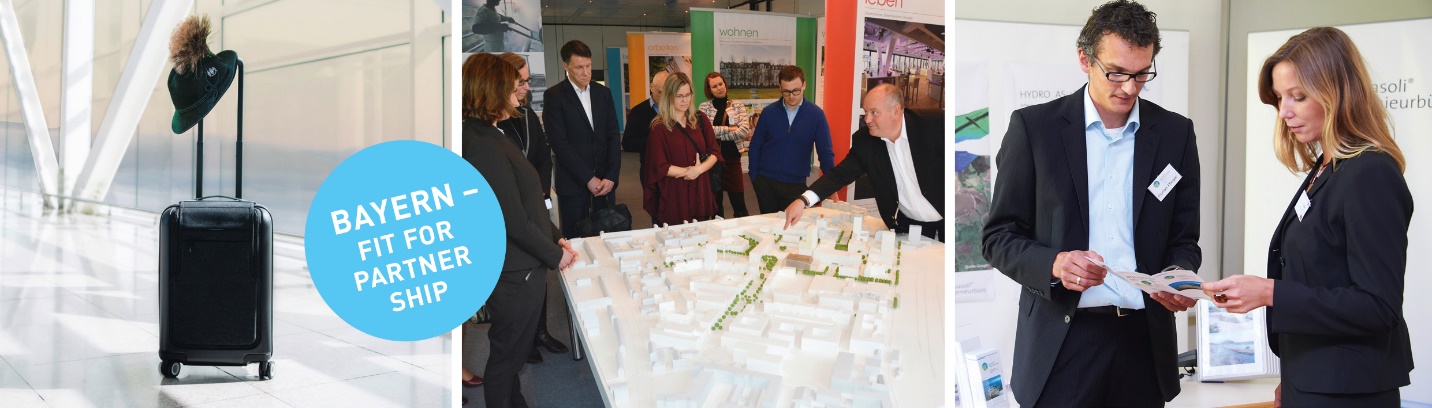 Tema: 	Smart Factory (Pametna tovarna)Država:	SlovenijaČasovno obdobje:	24. - 25. maj 2022Spoštovani,za učinkovito organizacijo in izvedbo virtualne gospodarske delegacije s področja pametne industrije v okviru izobraževalnega programa "Bavarska – Fit for Partnership", bi želeli spoznati vas in vaše podjetje. Zato je pomembno, da z vaše strani pridobimo specifične informacije. Vljudno prosimo, da si vzamete čas in odgovorite na spodnji vprašalnik. Prav tako smo vedno pripravljeni odgovoriti na vaša morebitna vprašanja, ter upoštevati vaše želje.Za vašo pomoč in sodelovanje se najlepše zahvaljujemo!Informacije o udeležencuOpomba o varstvu podatkov: Vaše informacije v okviru vprašalnika bodo obravnavane zaupno. Za namene zunanjih trgovinskih poslov bodo uporabljeni le splošni kontaktni podatki, ki bodo na voljo projektnim partnerjem in obiskanim bavarskim podjetjem. Vaši kontaktni podatki bodo obdelani v skladu s politiko zasebnosti družbe Bayern International (https://www.bayern-international.de/services/datenschutzerklaerung/). V skladu s členom 13 DSGVO vas moramo obvestiti o zbiranju osebnih podatkov. V skladu s členom 21 DSGVO lahko kadar koli ugovarjate obdelavi svojih osebnih podatkov. Če imate kakršna koli vprašanja, se obrnite na nas po e-pošti (datenschutz@bayern-international.de), telefonu (+49 89 660566-100), telefaksu (+49 89 660566-150) ali pisno (Bayern International - Bayerische Gesellschaft für internationale Wirtschaftsbeziehungen mbH, Landsberger Str. 300, 80687 München).Podatki o podjetjuPodatki o podjetjuNaziv podjetjaNaslovSpletna stranwww.Nagovor, nazivIme, PriimekFunkcija / položaj v podjetjuE-mailTelefonJeziki, ki jih govoriteKratek opis podjetja (prosimo označite ustrezno izbiro)Kratek opis podjetja (prosimo označite ustrezno izbiro)Kratek opis podjetja (prosimo označite ustrezno izbiro)Kratek opis podjetja (prosimo označite ustrezno izbiro)Kratek opis podjetja (prosimo označite ustrezno izbiro)Kratek opis podjetja (prosimo označite ustrezno izbiro)Vrsta podjetja     Zasebno     ZasebnoDržavno / avtonomna občinska združba Državno / avtonomna občinska združba    Združenje     Drugo (kratek opis):     Drugo (kratek opis):     Drugo (kratek opis):     Drugo (kratek opis):     Drugo (kratek opis):     Drugo (kratek opis):     Drugo (kratek opis):Dejavnosti podjetja     Načrtovanje     Načrtovanje    Proizvodnja    Proizvodnja   Storitve     Svetovanje     Svetovanje    Storitve    Storitve   IT     Raziskovanje in razvoj     Raziskovanje in razvoj     Raziskovanje in razvoj     Raziskovanje in razvoj     Raziskovanje in razvoj     Raziskovanje in razvoj     Raziskovanje in razvoj     Drugo (kratek opis)     Drugo (kratek opis)     Drugo (kratek opis)     Drugo (kratek opis)     Drugo (kratek opis)     Drugo (kratek opis)     Drugo (kratek opis)Število zaposlenih< 20 20-49  20-49  20-49  50-249 	> 250 	> 250 Letni prihodek< 1 Mio. €  1 - 5  Mio. € 1 - 5  Mio. € 1 - 5  Mio. € 5 - 50 Mio. € > 50 Mio. € > 50 Mio. € Glavne dejavnosti (prosimo, če na kratko opišete glavne dejavnosti in storitve)Glavne dejavnosti (prosimo, če na kratko opišete glavne dejavnosti in storitve)Glavne dejavnosti (prosimo, če na kratko opišete glavne dejavnosti in storitve)Glavne dejavnosti (prosimo, če na kratko opišete glavne dejavnosti in storitve)Glavne dejavnosti (prosimo, če na kratko opišete glavne dejavnosti in storitve)Glavne dejavnosti (prosimo, če na kratko opišete glavne dejavnosti in storitve)Glavne dejavnosti (prosimo, če na kratko opišete glavne dejavnosti in storitve)Glavne dejavnosti (prosimo, če na kratko opišete glavne dejavnosti in storitve)Ali so v vašem podjetju v naslednjih letih načrtovane večje investicije oz. inovacije?Če da, katere? Prosimo, navedite okvirni investicijski znesek.Katera področja vas posebej zanimajo? (prosimo označite)manj pomembnopomembnozelo  pomembnoIndustrija 4.0SenzorikaAvtomatizacijaTehnologija vodenjaRobotikaUmetna inteligencaAditivna proizvodnja / 3D tiskanjeVarnost (IT)Drugo